                              Domov pro seniory Sokolnice, příspěvková organizace, 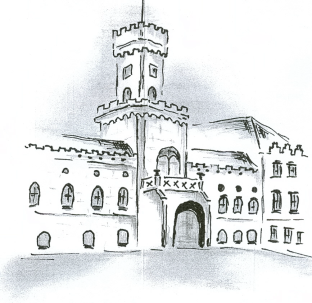                                            Zámecká 57, 664 52 SokolniceDPS Sokolnice	                                                             IČO: 00209392                                                                     	                                 Zápis v obchodním rejstříku u Krajského soudu v Brně, oddíl Pr. vložka 1261DPS Sokolnice               ______________________________________________________________________________Vyhlašuje výběrové řízení na obsazení pracovní poziceVŠEOBECNÁ SESTRAIdentifikace zadavatele:Domov pro seniory Sokolnice, p.o.Místo výkonu práce:  Zámecká 57Pracovní úvazek: 1,0/37,5 týdně - nepřetržitý provozPředpokládaný termín nástupu: dle dohodyZákladní předpoklady pro výkon funkcevysokoškolské vzdělání, vyšší odborné nebo úplné středoškolské vzdělání související     s danou pracovní pozicízpůsobilost k právním úkonůmpraxe v oboru beztrestnostpečlivost, svědomitost, organizační schopnostidobrá znalost práce na PCDalší předpoklady uchazeče                                                                                                                                              komunikaceodolnost vůči stresovým situacímflexibilitaTyp pracovní smlouvySmlouva na dobu určitou se zkušební dobou 3 měsícePlatové ohodnoceníPlatové zařazení dle nařízení vlády č. 222/2010 Sb. ( katalog prací) a nařízení vlády č. 341/2017 Sb., ve znění pozdějších předpisůPodání přihláškyPísemná přihláška bude podána v českém jazyce, osobně, poštou  na adresu zadavatele: Domov pro seniory Sokolnice, p.o., Zámecká 57, 664 52 Sokolniceelektronickou poštou na adresu: kopeckova@domovsokolnice.czNáležitosti přihlášky:jméno, příjmení, tituldatum a místo narozenístátní příslušnostmísto trvalého pobytukontaktní spojenídatum, podpisPřílohy k  přihlášce:Strukturovaný životopis uchazeče s uvedením údajů o dosavadních zaměstnáních a odborných znalostech, dovednostech Výpis z evidence Rejstříku trestů ne starší než 3 měsíceOvěřená kopie dokladů o nejvyšším dosaženém vzděláníLhůta pro podání nabídek do 1. kola končí 15.03.2020Harmonogram výběru uchazeče1. kolo: hodnocení písemných nabídek hodnotící komisí,2. kolo: osobní pohovory s vybranými uchazeči,V případě dotazů je možné obrátit se na paní Radmilu Kopečkovou,  tel. 544 423 155 e-mail: kopeckova@domovsokolnice.czVyhlašovatel si vyhrazuje právo zrušit toto výběrové řízení kdykoliv v jeho průběhu nebo nevybrat žádného uchazeče, a to bez uvedení důvodu.V Sokolnicích dne 12.02.2020MVDr. Petr Nováček           ředitel